Nova Snjeguljica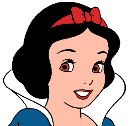 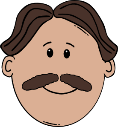 Jednog dana Snjeguljičin             oženi se lijepom, ali umišljenom 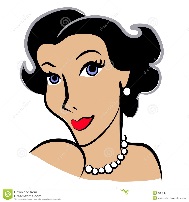 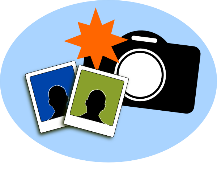                    .   Na Facebooku je objavljivala svoje                   da bi joj 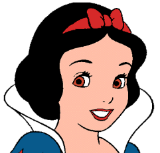 svi komentirali kako je lijepa. Kako je                rasla tako je bivala sve ljepša i ljepša, ali i sve pametnija jer je već završavala srednju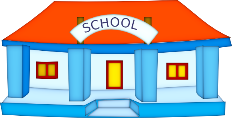                        .  Umišljena pomajka je stalno smišljala kako da 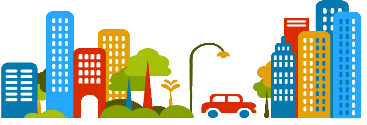 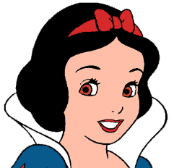                  pošalje u neki daleki                                    za poslom. Ona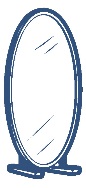 sama ništa nije znala raditi osim boraviti pred             i lickati se. 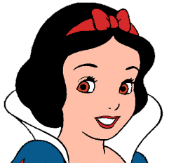 Tako je                   lutala kroz šumu nebodera i automobila. Pažnju joj je privukla reklama za kozmetički salon „Sedam šminkanja“. Htjela se urediti, ali s obzirom da nije imala novca morala ga je prvo zaraditi. Ubrzo je pokazala da je i sama dobra kozmetičarka. Uveli su da je za 6 šminkanja sedmo gratis. Čula je to zla kraljica pa je došla na uljepšavanje. Snjeguljica ju je lijepo uredila bez obzira što je bila zločesta prema njoj. Ipak je na natječaju ljepote pobijedila Snejguljica jer je bila sposobnija. Leona i Veronika